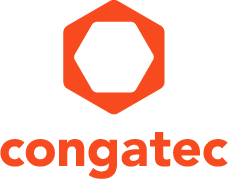 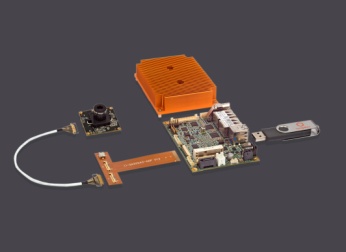 congatec MIPI-CSI 2 Smart Camera Kit for fast video analytics at the edgeText and photograph available at: http://www.congatec.com/press
Press release congatecが頑丈なビジョンシステムに向けてMIPI-CSI 2スマートカメラキットを発表IIoTの最先端にある、アプリケーションに対応したビデオ分析用バンドルTokyo, Japan, 21 March, 2018 * * *標準化およびカスタマイズ化された組み込みコンピュータ基板とモジュールの大手ベンダーであるcongatecが、業界初のIIoTの最先端にあるビジョンシステム向けMIPI CSI 2スマートカメラキットを発表します。これは、MIPI-CSI 2ベースのスマートカメラ分析を評価し、過酷な産業、屋外および車内環境に実装することを目的としたアプリケーション対応キットです。開発者には、即座に導入できる工業グレードのスマートMIPI-CSIプラットフォームの利点があります。大消費市場向けの市販コンポーネントを使用して構築されているため開発が容易で、IIoTの最先端にあるスマートカメラ分析ソリューションの製品化までの時間が短縮されます。MIPI-CSI 2ベースのスマートカメラ技術が、意思決定のためのビデオ分析とオプションで利用できる人工知能にIIoTの最先端をもたらし、データ送信にかかるコストや結果までにかかる時間を減少させることで、自律的なアクティビティを実現します。IIoT最先端での典型的なスマートカメラアプリケーションには、工業用および医療用イメージングやビジョンシステム、スマートシティでの状況認識やビデオ監視システム、知的車両への採用、メンテナンスにおける拡張現実、ジェスチャに基づく操作、またはバイオメトリクス認証が含まれます。「MIPI-CSI 2カメラは、当社のIntel®Atom™プロセッサー・ベースのPico-ITX基板に搭載されたハードウェアベースのビデオ加速の補充に最適な製品です」。congatecのシングルボード・コンピュータ製品ラインマネージャーであるユルゲン・ユングバウアー氏（Jürgen Jungbauer）はこのように説明します。「パススルーモードを有効にしているので、Intel Atomプロセッサのロジックがカメラセンサーを直接操作でき、ビデオ処理が非常に柔軟かつ高速、効率的なものとなります。OEMからの需要が発生する前にこれら全てにアクセスできることから、当社の顧客は新しい技術的な選択肢について容易に検討することができます」。MIPI-CSIは、消費者向けのモバイル機器で最も広く使用されているカメラインタフェースです。congatecのPico-ITXマザーボードなどの組み込み基板にこの高速プロトコルを実装することで、1080p、4k、8kおよびそれ以上の丈夫な工業グレードの24/7組み込みシステムに容易に対応できるようになります。これは MIPI-CSI のエコシステムが豊富で非常に精巧であるためです。congatec MIPI-CSI 2スマートカメラキットには、スマートカメラソリューションの構築に必要なすべての構成要素が含まれており、新しいアプリケーションや機能に対応できるよう、簡単にカスタマイズすることができます。最新のMIPI-CSI基準に100%完全準拠しており、温度範囲を広げるためにIntel Atom E3900プロセッサをベースにした頑丈なconga-PA5 Pico-ITX単一基板コンピュータと合わせて、ON SemiconductorのAR0237 HDセンサーをベースにしたLeopardイメージングからMIPI CSI 2カメラを実行できるように最適化されています。必要とされるすべての設定とパッチが含まれており、Linux Yoctoカーネルベースでコードを実行する準備はできています。
プロセッサ構成例は次のとおりです：congatecの新製品MIPI-CSI 2スマートカメラキットの詳細は、以下のリンクからご覧いただけます。http://www.congatec.com/products/accessories/conga-cam-kitmipi.htmlcongatec AGについて congatec AGはドイツのデッゲンドルフに本社を置くQseven、 COM Express、 SMARC 、SBCやODMサービスなどの産業用コンピュータモジュールの専業メーカです。congatecの製品は、産業用オートメーション、医療、アミューズメント、輸送、通信、計測機器やPOSなどの様々な用途に対応できます。コアな知識や技術ノウハウは、ドライバやBSPのみならずユニークなBIOS機能も含まれています。デザイン・インの段階以降も、製品のライフサイクル・マネジメントを通してサポートを提供いたします。弊社の製品は、現代の品質基準に従ったサービプロバイダのスペシャリストによって製造されています。現在、congatecは台湾、日本、米国、オーストラリア、チェコ共和国と中国に販売拠点があります。詳しくは、 www.congatec.jp へアクセスしてください。* * * Intel and Intel Atom, Celeron, and Pentium are registered trademarks of Intel Corporation in the U.S. and other countries.Reader enquiries:Press contact:congatec Japan K.K.congatec Japan K.K.Yasuyuki TanakaCrysta LeePhone: +81-3-64359250Phone: +81-3-64359250sales-jp@congatec.com www.congatec.jpcrysta.lee@congatec.comwww.congatec.jpProcessorCoresSmart Cache [MB]Clock/ Burst[GHz]Graphics Execution UnitsIntel® Atom™ E3950421.6 / 2.018Intel® Atom™ E3940421.6 / 1.812Intel® Atom™ E3930211.3 / 1.812Intel® Pentium® N4200421.1 / 2.518Intel® Celeron® N3350211.1 / 2.412